	B&B Electrical & Utility Contractors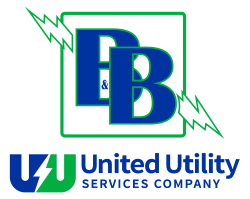 	Post Office Box 1099	Canton, MS 39046Section 4 – ProposalB&B provides a turn-key solution to install (4) EV Bus Chargers for One hundred eighty-nine thousand seven hundred sixty one and thirty-one cents. $189,761.31ClarificationsDue to material issues, our timeline for completion will be a total of 150 days from award of contract.This proposal does not include a bond, B&B can provide a bond upon request. 